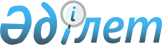 О создании Республиканского казенного предприятия "Республиканский учебно-оздоровительный центр "Бобек"Постановление Правительства Республики Казахстан от 15 апреля 1999 года № 413

      Сноска. В название внесено изменение - постановлением Правительства РК от 2 декабря 1999 г. N 1824 P991824_ . 



 

      В соответствии с Указом Президента Республики Казахстан, имеющим силу Закона, от 19 июня 1995 года № 2335 Z952335_ "О государственном предприятии" Правительство Республики Казахстан постановляет: 

      1. Создать Республиканское государственное казенное предприятие "Республиканский учебно-оздоровительный центр "Бобек" (далее - Предприятие). 

      Сноска. В пункт 1 внесены изменения - постановлением Правительства РК от 2 декабря 1999 г. N 1824 P991824_ . 

      2. Уполномоченным органом государственного управления Предприятия, а также органом, осуществляющим по отношению к Предприятию функции субъекта права государственной собственности, определить Министерство образования и науки Республики Казахстан. 

      Сноска. В пункт 2 внесены изменения - постановлением Правительства РК от 2 декабря 1999 г. N 1824 P991824_ . 

      3. Основным предметом деятельности Предприятия определить воспитание, образование и оздоровление ослабленных, больных детей, а также детей из экологически неблагополучных регионов, малообеспеченных и многодетных семей, детей-сирот из детских домов. 

      Сноска. Пункт 3 - в редакции постановления Правительства РК от 2 декабря 1999 г. N 1824 P991824_ . 

      4. Ликвидировать Республиканское казенное предприятие "Республиканский детский оздоровительно-реабилитационный центр". 

      5. Министерству здравоохранения, образования и спорта Республики Казахстан в установленном законодательством порядке: 

      в месячный срок утвердить устав Предприятия и обеспечить его государственную регистрацию; 

      провести ликвидацию Республиканского казенного предприятия "Республиканский детский оздоровительно-реабилитационный центр" и имущество ликвидируемого предприятия передать созданному предприятию. 

      6. Определить, что: 

      Республиканское казенное предприятие "Республиканский учебно- оздоровительный центр "Бобек" является правопреемником ликвидируемого Республиканского казенного предприятия "Республиканский детский оздоровительно-реабилитационный центр"; 

      финансирование Предприятия осуществляется из республиканского бюджета и из других источников, не запрещенных законодательством. 

      Сноска. В пункт 6 внесены изменения - постановлением Правительства РК от 2 декабря 1999 г. N 1824 P991824_ . 

      7. Утратил силу постановлением Правительства РК от 05.08.2013 № 796.

      8. Министерству здравоохранения, образования и спорта Республики Казахстан в установленном законодательством порядке внести предложения по приведению в соответствие с настоящим постановлением ранее принятых решений Правительства, а также привести в соответствие с настоящим постановлением ранее принятые решения Министерства.      9. Настоящее постановление вступает в силу со дня подписания.        Премьер-Министр      Республики Казахстан(Специалисты: Э.Жакупова                   Л.Цай)       
					© 2012. РГП на ПХВ «Институт законодательства и правовой информации Республики Казахстан» Министерства юстиции Республики Казахстан
				